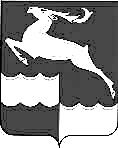 АДМИНИСТРАЦИЯНЕДОКУРСКОГО  СЕЛЬСОВЕТА                                                                                                          КЕЖЕМСКОГО  РАЙОНА  КРАСНОЯРСКОГО  КРАЯПОСТАНОВЛЕНИЕ 15 ноября 2023                            п.    Недокура                                       №  68-пО предварительных итогах социально-экономического развития Недокурского сельсовета за 9 месяцев 2023 года и ожидаемых итогах социально-экономического развития соответствующей территории за 2023 годВ соответствии с Федеральным законом № 131-ФЗ от 06.10.2003 г. «Об общих принципах организации местного самоуправления в Российской Федерации», Уставом Недокурского сельсовета ПОСТАНОВЛЯЮ:1.Принять к сведению предварительные итоги социально-экономического развития Недокурского сельсовета Кежемского района Красноярского края за 9 месяцев в 2023 году, согласно приложению №1.             2. Настоящее Постановление подлежит официальному опубликованию в периодическом издании «Недокурская газета» и подлежит размещению на сайте администрации    http:/ adm-nedokura.ru.3.Контроль за исполнением данного постановления оставляю за собой.Глава Недокурского  сельсовета                                                  В.И. Просовая  